柳州市工人医院2023年住院医师规范化培训招收简章【国卫办科教发﹝2021﹞18号】“两个同等对待”明确：面向社会招收的普通高校应届毕业生培训对象培训合格当年在医疗卫生机构就业的，在招聘、派遣、落户等方面，按当年应届毕业生同等对待。对经住培合格的本科学历临床医师，在人员招聘、职称晋升、岗位聘用、薪酬待遇等方面，与临床医学、中医专业学位硕士研究生同等对待。柳州市工人医院始建于1933年，是一所集医疗、教学、科研、预防于一体的三级甲等综合医院，是广西医科大学第四附属医院、全国百姓放心百佳示范医院，是广西首家通过五级电子病历评审和医院信息互联互通四级甲等测评的三级甲等综合医院，是广西第一批获得互联网医院牌照的医院。医院由新总院（大综合）、西院（大骨科小综合） 、鱼峰山院区（肿瘤、妇儿）、南院（康养）4个院区组成，在职职工3596人，医学博士145人，高级职称910人，中级职称 1175人。拥有广西区级临床重点专科及临床重点（建设）专科11个，柳州市级重点专科17个，广西区重点学科6个，获批自治区卫健委重点实验室1个，柳州市重点实验室4个。医院拥有国际国内尖端医疗设备，包括广西首台第四代螺旋断层放射治疗系统（TOMO）、华南地区第二台达芬奇XI手术机器人、桂中北地区首台PET-CT、西南第一个搭载西门子最高配置的Artist Pheno “飞龙”DSA及滑轨CT的复合手术室、全国第二台GE Revolution APEX 256排超高端CT、飞利浦 Ingenia CX 3.0T磁共振、骨科“天玑”手术机器人、全国一次性建成规模最大的高压氧舱等设备。我院按照自治区卫生健康委有关精神，面向社会招收住院医师开展规范化培训，现将有关事项通知如下：一、培训学员保障及待遇（一）免培养费（二）培训期间待遇1.基本工资：社会化学员人事档案统一放回生源地，由生源地档案管理机构代理，工资医院按本院同类人员标准发放；单位委托培养学员的档案参照原单位职工管理，培训期间其工资待遇、相关保险等由原单位负责发放，原单位发放的工资低于我院同等条件住院医师工资水平的部分由我院负责补齐。2.医院生活补助：所有专业学员（包括紧缺专业）享受医院生活补助，第一年2400元/月，第二年取得处方权3200元/月，第三年独立值班4000元/月。3.轮转科室绩效：所有专业学员（包括紧缺专业），获得“两证一权”，并在轮转科室独立值班的学员，由轮转科室进行考核后，发放值班补助及绩效。4.紧缺专业生活补助：全科、妇产科、麻醉科、急诊科、儿科、病理等紧缺专业的学员给予生活补助3600元/年。5.住宿补贴：医院目前暂时不能安排住宿，医院发放住宿补贴3600元/年，待医院二期教学综合楼落成后可安排住宿。二、招收专业及拟招生人数　临床医学（二）口腔医学三、招收对象条件（一）具有中华人民共和国国籍，享有公民的政治权利。（二）热爱医疗卫生事业，品德高尚，具有正常履行培训岗位职责的身体条件，遵纪守法。（三）拟从事临床医疗工作的高等院校医学类专业（指临床医学类、口腔医学类）全日制本科及以上学历毕业生，或者已从事临床医疗工作，并取得执业医师资格证书，但未取得中级及以上职称，需接受培训的人员。（四）有下列情况之一者，不予招收。1.现役军人。2.在我区或外省参加住培的在培学员或退培未满三年的学员。3.法律法规规定的其他情形。四、报名流程（一）报名时间：4月17日-4月28日18:00时（二）报名方式：网上报名1、2023年全区学员招收报名、审核、准考证打印、录取成绩查询等工作通过广西住院医师规范化培训平台（网址为http://gxzp.gxws.cn）统一完成。网报流程详见附件1《广西住院医师规范化培训平台（学员端）操作手册》。注：委培人员用人单位需填写附件2《2023年单位委培住院医师预报名表》,发送到住培办电子邮箱lzsgryyzpb@163.com，在同等考试成绩条件下，给予优先录取。2、报名完成后请实名申请加入QQ群：1078767658，群二维码见后，考试相关通知、具体安排等均在报名成功的QQ群发布，如因未加入QQ群所致后果由报名人承担。（三）现场报名确认：1. 报名表（网络报名成功后下载打印签字）。2.个人身份证扫描件。3. 毕业证、学位证扫描件（应届生提供在校证明或学生证，毕业后未取得毕业证和学位证者，将取消录取资格）。4.本科生需提供本科成绩单扫描件（加盖本校教务部门公章），历届有证不用。5.大学英语四、六级考试及其他英语水平考试成绩单扫描件。6.计算机等级考试合格证书扫描件。7.取得执业医师资格证及执业医师证者须提交两证扫描件。8.个人简历电子版。以上材料请于 4月 28日 18：00 点前打包为压缩文件（建议为 ZIP 格式），并用“报考专业+姓名+电话”命名，发送至我院邮箱lzsgryyzpb@163.com.五、考试时间、形式及内容考试时间：2023年5月5日　　理论考试：    考试题型：单选题和不定项选择。1.考试范围为第五版《医学临床“三基”训练医师分册》，涵盖所有临床知识内容。2.医技专业（包含放射、超声、病理、检验等专业）出题范围为《“三基”训练医师分册》、《“三基”训练医技分册》相关专业内容。3.口腔医学专业单独考口腔医学内容。技能考试： 1.临床专业技能考试内容：   2.口腔医学技能考试：面试：临床综合能力考核（主要考察临床综合能力，包括临床思维、专业知识掌握、应变、表达能力等）。六、录取：根据考试结果及临床培训经历择优确定拟录取名单，体检合格且在柳州市工人医院外网公示5日无异议后，上报医院住培委员会讨论后予以录取，录取名单在广西住院医师规范化培训平台（http://gxzp.gxws.cn）上予以公布。录取原则：各专业基地，根据报名者的考核、面试等综合成绩进行择优录取，所报专业如录取满员，其他专业录取未满，根据报名人员自愿服从调剂培训方向进行重新调配，不服从调剂的人员视为自动放弃录取资格。七、培养时间及培训模式（一）.培养时间：36个月（二）.培训模式：按照《住院医师规范化培训内容与标准 (2022年版）》的要求执行。（三）.完成规范化培训并经过全国统一的结业考核合格者，颁发由国家卫生健康委统一印制的《住院医师规范化培训合格证书》。全科、儿科、急诊、麻醉科、病理科等紧缺专业的社会化人员培训结束后医院将择优留本院工作，考核优秀的人员可提前签订留院工作就业协议书；其他专业社会化人员培训结束后可择优留本院工作。（四）.其他注意事项1.住培合格证书是中级职称聘用条件之一。2.报考人员要如实向培训基地提供个人信息与相关资料，如有弄虚作假等行为，产生一切后果由自身负责；并保证在培训期间严格遵守国家的各项法律法规和培训基地的各种规章制度，服从培训基地的统一管理、培训及工作安排，认真履行职责，完成培训和工作任务。3.因个人原因退出国家住院医师规范化培训基地的人员，按国家有关规定，3年内将不能再次报考国家住院医师规范化培训并退还住培期间所有费用。报考我基地的人员，一经查实有上述情况，将取消报名资格，并一切后果自负。4.得到正式录取的人员不得再次参加下一批次的招收考核。5.如招收录取后无故不按时报到者，视为自动放弃本次培训资格，按照违约退培处理，3年内不得参加住院医师规范化培训。6.规定时间内未按照要求完成培训和考核不合格者，培训时间可顺延，顺延时间一般不超过3年，顺延期间费用个人承担。7.医院鼓励并创造条件给住培学员参加同等学力人员申请专业硕士学位的学习，学习费用自理。八、联系方式通讯地址：柳州市柳南区和平路156号，柳州市工人医院教学部（医院行政办公楼2楼），邮编545005，联系人：杨仕福（0772-3810276）、韦露薇（18177299158、0772-3810075）附件1：广西住院医师规范化培训平台（学员端）操作手册附件2：2023年单位委培住院医师预报名表附件3：柳州市工人医院发各单位住培委培协议书（委培人员）                      柳州市工人医院2023年4月4日报名成功后加入此群：1078767658入群后均需实名制，修改群名片：学校+专业+姓名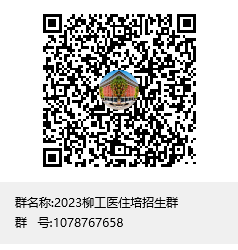 专业代码专业名称招收人数0100内科140200儿科30300急诊科30400皮肤科30600神经内科30700全科180900外科51000外科（神经外科方向）21100外科（胸心外科方向）21200外科（泌尿外科方向）21400骨科41600妇产科31700眼科21800耳鼻咽喉科21900麻醉科42000临床病理科32100检验医学科12200放射科42300超声医学科42500放射肿瘤科23700重症医学科32800口腔全科3临床技能考试内容备注考试时间单人徒手心肺复苏必考5分钟胸（肺）部检查随机抽考其中一项8分钟心脏检查随机抽考其中一项8分钟腹部检查随机抽考其中一项8分钟神经系统检查随机抽考其中一项口腔技能考试内容备注考试时间单人徒手心肺复苏必考5分钟取模、灌模随机抽考其中一项8分钟口内缝合术随机抽考其中一项8分钟开髓引流术随机抽考其中一项8分钟